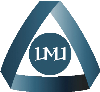 Звездовидни многоъгълнициТони Чехларова и екипhttp://www.math.bas.bg/omi/cabinet/